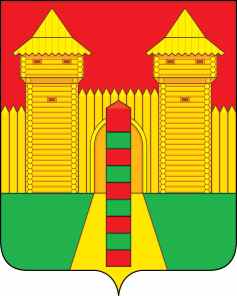 АДМИНИСТРАЦИЯ  МУНИЦИПАЛЬНОГО  ОБРАЗОВАНИЯ «ШУМЯЧСКИЙ   РАЙОН» СМОЛЕНСКОЙ  ОБЛАСТИПОСТАНОВЛЕНИЕот 20.05.2022г. № 307          п. ШумячиВ соответствии с Земельным кодексом Российской Федерации,                             Федеральным законом от 25.10.2001г. № 137-ФЗ «О введении в действие                Земельного кодекса Российской Федерации», приказом Министерства                           экономического развития Российской Федерации от 27.11.2014г. № 762 «Об утверждении требований к подготовке схемы расположения земельного участка или земельных участков на кадастровом плане территории и формату схемы                расположения земельного участка или земельных участков на кадастровом плане территории при подготовке схемы расположения земельного участка или                    земельных участков на кадастровом плане территории в форме электронного              документа, формы схемы расположения земельного участка или земельных участков на кадастровом плане территории, подготовка которой осуществляется в форме документа на бумажном носителе», на основании заявления Главы                 муниципального образования Первомайского сельского поселения Шумячского района Смоленской области Богрянцевой Светланы Владимировны от 10.06.2022г. (регистрационный № 713 от 10.06.2022г.)	Администрация муниципального образования «Шумячский район»                Смоленской областиП О С Т А Н О В Л Я Е Т:1. Утвердить схему расположения земельного участка на кадастровом плане территории из земель населенных пунктов площадью 120 кв.м.,                            расположенного по адресу: Российская Федерация, Смоленская область,                   Шумячский район, Первомайское сельское поселение, с. Первомайский,                       ул. Советская.2. Земельный участок, указанный в пункте 1 настоящего постановления, расположен в территориальной зоне О1 и в пределах кадастрового квартала 67:24:0180101.Разрешенное использование – историко-культурная деятельность.3. Определить, что Глава муниципального образования Первомайского сельского поселения Шумячского района Смоленской области Богрянцева С.В. имеет право на обращение без доверенности с заявлением об осуществлении          государственного кадастрового учета, указанного в пункте 1 настоящего                       постановления земельного участка.4. Срок действия настоящего постановления составляет два года.Об утверждении схемы расположения земельного участка на кадастровом плане территорииИ.п. Главы муниципального образования «Шумячский район» Смоленской областиГ.А. Варсанова